Uitnodiging Lotgenotenbijeenkomst Rotterdam-Rijnmond via Zoom.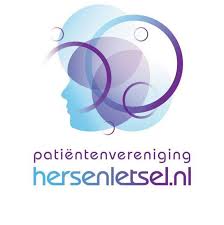 Zaterdag 5 juni 2021Dagje uit / VakantieWaar ga je heen? Hoelang? Hoe bereid je je voor? Hoe houd je het ontspannen? Hoe maak je het goed voor jezelf, de ander, je partner, gezin, of vriend? Hoe kan ik het alleen doen?Hoe kan ik de zorg voor mezelf zo regelen dat de naasten op stap kunnen?Wij willen graag met elkaar invenstariseren welke plannen, ervaringen en vragen ieder heeft en vervolgens in groepjes gevormd rond de vragen er dieper op ingaan.Doel:  ieder heeft tips en suggesties en is geinspireerd om komende zomerperiode aan de slag te gaan.  Opzet programma 13.25u		Digitale inloop13.30u		Gezamenlijke start                          Korte introductie over de werkwijze voor vanmiddag.                          Uitleg over adequaat gebruik zoom. Zet geluid uit als je niet het woord hebt.                                                                                            	             Steek je hand ,duim op als je wat wil zeggen en dan speaker aan.                    	Introductie thema en inventarisatie vragen.13.45u		Splitsen in kleinere groepjes (rooms)14.30u		Gezamenlijk terug en houden we even pauze.14.30u		Pauze14.40u		Vanuit iedere groep een korte terugkoppeling en tips /suggesties 15.00u		Einde programmaOpgeven uiterlijk vóór donderdag 3 juni via deze link:  https://www.hersenletsel.nl/aanmelden-zuid-holland?title=Rotterdam%20Rijnmond:%20Bijeenkomst%20lotgenotencontactgraag goed uw e-mail vermelden zodat u de link toegestuurd kan krijgen .Graag tot ziens de Coördinatoren: Rotterdam-Rijnmond Neem contact met ons op bij vragen of hulp gewenst bij  aanmelden .Petra Panneman: nieuw tel:06-20167116 	e-mail: Panneman1960@gmail.comMarjan Quaak:	     tel:06-46193351	e-mail: quaakmarjan@gmail.comTineke van der Vreede:   tel:06-13246963	e-mail: t.vandervreede@gmail.comVoor bijeenkomst in het najaar KIJK op de website van Hersenletsel.nl:https://www.hersenletsel.nl/zuid-holland  0f neem contact op met één van de coördinatoren. 